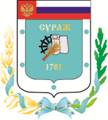 Контрольно-счетная палата Суражского муниципального района243 500, Брянская область, г. Сураж, ул. Ленина, 40,оф.46  Тел. (48330) 2-11-45, E-mail:c.palata@yandex.ruЗаключение Контрольно-счетной палаты Суражского муниципального районана проект решения «О бюджете Кулажского сельского поселения Суражского  муниципального района  Брянской области на 2023 год и на плановый период 2024 и 2025 годов».г. Сураж                                                                                                               25.11.2022 года                                                                    Общие положенияЗаключение Контрольно-счетной палаты Суражского муниципального района на проект решения «О бюджете Кулажского сельского поселения Суражского муниципального района Брянской области на 2023 год и на плановый период 2024 и 2025 годов»  подготовлено в соответствии с Бюджетным Кодексом Российской Федерации, Положением «О Контрольно-счетной палате Суражского муниципального района», иными актами законодательства Российской Федерации и органов местного самоуправления Суражского района, пунктом 1.1.2 плана работы Контрольно-счетной палаты на 2022 год, приказа № 20 от 15.11.2022 года.Целью проведения экспертизы проекта бюджета Кулажского сельского поселения является определение соблюдения бюджетного и иного законодательства исполнительными органами местного самоуправления при разработке проекта местного бюджета на очередной финансовый год и плановый период, анализ доходов и расходов бюджета.Параметры прогноза исходных макроэкономическихпоказателей для составления проекта бюджетаПрогноз социально-экономического развития Кулажского сельского поселения разработан на период 2022 - 2024 годы, что соответствует установленному периоду в части 1 статьи 173 Бюджетного кодекса Российской Федерации.  Прогноз социально-экономического развития Кулажского сельского поселения на 2022 - 2024 годы (далее -  Прогноз) разработан в порядке, установленном постановлением Кулажской сельской администрацией  Суражского района от 28.07.2016 г. №110-1 «Об утверждении Порядка разработки, корректировки, осуществления мониторинга и контроля реализации прогноза социально-экономического развития муниципального образования Кулажское сельское поселение на среднесрочный и долгосрочный период».В нарушение п.3 ст. 173 Бюджетного кодекса Российской Федерации отсутствует правовой акт об одобрении прогноза социально-экономического развития Кулажского сельского поселения.Название населенных пунктов, входящих в состав поселения: -село Кулаги; -деревни – Жемердеевка, Беловодка, Княж, Селище, Каменск, Глуховка, Лагутовка, Поповка, Новая Кисловка, Старая Кисловка;-поселки Лесное, Речное, Машина, Алексеевский, Никольский, Гришанов, Острица, Ленинский, Алешкин, Заполье, Красный Завод, Лебедин, Александровский, Колесников. Площадь поселения 21417 га.Демографическая ситуация, в ближайшую перспективу, будет развиваться под влиянием сложившихся тенденций рождаемости, смертности, миграционных процессов населения поселения. В целом она не получит существенных изменений и продолжится тенденция сокращения населения. Кулажское сельское поселение характеризуется неблагоприятным демографическим положением. На сегодняшний день сельское поселение характеризуются отрицательным естественным приростом населения, высокими показателями смертности и низкими показателями рождаемости. В сельском поселении наблюдается миграционный отток постоянно проживающего населения. Эти процессы негативным образом влияют на снижение трудового потенциала территории, а значит на снижение потребительского потенциала и на процессы территориального развития и пространственного освоения. Наблюдается сокращение численности населения, обусловленное более чем пятикратным превышением смертности над рождаемостью, которое не компенсируется миграционным приростом.Основным направлением улучшения демографической ситуации остается повышение рождаемости, т.к. при ее уровне ниже рубежа простого воспроизводства населения даже самая низкая смертность не обеспечит прекращение убыли населения и стабилизации его численности, при этом миграционный прирост населения не является решением демографической проблемы.Численность населения 2018 человек, из них экономически активное - 972 человека. Основным источником дохода населения является заработная плата, вспомогательным – доходы от личного подсобного хозяйства. Количество личных подсобных хозяйств поселения- 904.Первостепенной задачей является обеспечение рабочими местами экономически активное население, их финансовая поддержка с целью закрепления трудовых ресурсов в поселении.Большая часть трудового населения занято в работе: АПХ «Мираторг» и ФГУ «Комбинат Слава».При составлении прогноза социально-экономического развития Кулажского сельского поселения в период до 2025 года использовались данные предприятий ФГУ «Комбинат Слава» и сельскохозяйственные угодья АПХ «Мираторг», находящееся на территории Кулажского сельского поселения. В своих прогнозах предприятия планируют рост заработной платы. В своих прогнозах предприятие планирует рост заработной платы. Инвестиции в основной капитал планируется в сельскохозяйственных предприятиях на воспроизводство стада КРС.Обеспечение населения Кулажского сельского поселения товарами первой необходимости производят  5 магазинов индивидуальных предпринимателей. Объекты общественного питания на территории поселения отсутствуют.Наличие социально-культурных объектов:  Муниципальное учреждение «Лесновский поселенческий центральный Дом культуры»,  Жемердеевский сельский Дом культуры,  Каменский сельский дом культуры,  Глуховский сельский Дом культуры, Кулажский сельский Дом культуры,  Муниципальное учреждение «Лесновская поселенческая центральная библиотека»,   Жемердеевская сельская библиотека, Кулажская сельская библиотека,  Глуховская сельская бибилиотека,  Каменская сельская библиотека,  МБОУ "Кулажская СОШ",  МБОУ "Каменская ООШ",  Глуховский  ФАП, Каменский ФАП,  Лесновский ФАП,  Лесновский ФАП.Объектами жилищно-коммунального хозяйства на территории поселения является управляющая компания ООО УК «Сервис» (содержание жилого фонда) и МУП «Суражский районный водоканал» (отопление и водоснабжение жилого фонда).Транспортное сообщение на территории поселения обеспечивается ИП Гайдук. Для успешного развития экономики необходимо поддерживать сообщение между всеми населенными пунктами. Общая характеристика проекта решения «О бюджете муниципального образования «Кулажское сельское поселение на 2023 год и на плановый период 2024 и 2025 годов»Проект решения Кулажского сельского поселения  о бюджете внесен в Контрольно-счётную палату Суражского муниципального района 15.11.2022 года, что не противоречит  п. 1 ст. 185 Бюджетного кодекса РФ.В соответствии со статьей 184.2 Бюджетного Кодекса РФ, одновременно с проектом Решения представлены следующие документы:1.   Прогноз социально-экономического развития Кулажского сельского поселения на 2023 год и на период до 2025года;2.    Пояснительная записка к проекту бюджета Кулажского сельского поселения на 2023 год и на плановый период 2024 и 2025 годов;3.   Основные направления бюджетной и налоговой политики Кулажского сельского поселения на 2023 год и на плановый период 2024 и 2025 годов;4.    Предварительные итоги социально-экономического развития Кулажского сельского поселения за 9 месяцев 2022 года и ожидаемые итоги социально-экономического развития соответствующей территории за текущий финансовый год5. Оценка ожидаемого исполнения бюджета за 2022 год.6. Реестры источников доходов бюджетной системы РФ.7. Паспорта муниципальных программ.Проект Решения о бюджете основывается на положениях послания Президента Российской Федерации Федеральному Собранию Российской Федерации, определяющих бюджетную политику (требования к бюджетной политике). Основные направления бюджетной и налоговой политики Кулажского сельского поселения на 2023-2025 годы утверждены постановлением Кулажской сельской администрации от 17.11.22г. № 56. В нарушение п. 2 ст. 172.Бюджетного кодекса «Основные направления бюджетной и налоговой политики Кулажского сельского поселения на 2023-2025 годы» утверждены с нарушением срока (от 17.11.22г. № 56). Основные направления бюджетной и налоговой политики Кулажского сельского поселения разработаны с учетом положений основных направлений бюджетной и налоговой политики Российской Федерации на 2020 год, Послания Президента РФ Федеральному Собранию РФ, Указа Президента Российской Федерации.Основные направления бюджетной и налоговой политики Кулажского сельского поселения на 2023-2025 годы направлены на развитие экономики, социальной стабильности, повышения уровня собираемости собственных доходов. В соответствии со ст. 169 Бюджетного Кодекса РФ, проект бюджета составлен на основе прогноза социально-экономического развития Кулажского сельского поселения на 2023 год и на период до 2025года.В соответствии со статьей 184.1 БК РФ предлагается утвердить:      общий объем доходов бюджета на 2023 год  – 3513,4  тыс. рублей.     общий объем расходов бюджета на 2023 год – 3513,4  тыс. рублей.     дефицит бюджета на 2023 год – в сумме 0,0 тыс. рублей.     перечень главных администраторов доходов бюджета;     распределение бюджетных ассигнований по разделам, подразделам, целевым статьям, группам (группам и подгруппам) видов расходов либо по разделам, подразделам, целевым статьям муниципальным программам и непрограммным направлениям деятельности, группам (группам и подгруппам) видов расходов и (или) по целевым статьям муниципальным программам и непрограммным направлениям деятельности, группам (группам и подгруппам) видов расходов классификации расходов бюджетов на очередной финансовый год, а также по разделам и подразделам классификации расходов бюджетов в случаях, установленных соответственно Бюджетным Кодексом, законом субъекта Российской Федерации, муниципальным правовым актом представительного органа муниципального образования;     ведомственная структура расходов бюджета на очередной финансовый год;     объемы межбюджетных трансфертов, получаемых из других бюджетов бюджетной системы: -  на 2023 год  – 123,4 тыс. рублей;-  на 2024 год  – 324,6 тыс. рублей;-  на 2025 год  – 140,8 тыс. рублей.     верхний предел муниципального внутреннего долга на 01.01.2024 года, на 01.01.2025года,  на 01.01.2026 года в сумме 0 рублей.     дополнительно проектом установлен размер резервного фонда Кулажского сельского поселения:-  на 2023 год  – 5,0 тыс. рублей;-  на 2024 год  – 10,0 тыс. рублей;-  на 2025 год  – 10,0 тыс. рублей.Размер резервного фонда в проекте бюджета на 2023 год  и на плановый период 2024 и 2025 годов не превышает установленное статьей 81 БК РФ ограничение 3,0% общего объема расходов. перечень главных администраторов источников финансирования дефицита бюджета. предусмотрено, что остатки средств местного бюджета на начало текущего финансового года могут направляться в текущем финансовом году на покрытие временных кассовых разрывов и на увеличение бюджетных ассигнований на оплату заключенных от имени муниципального образования муниципальных контрактов на поставку товаров, выполнение работ, оказание услуг, подлежавших в соответствии с условиями этих муниципальных контрактов оплате в отчетном финансовом году, в объеме, не превышающем сумму остатка неиспользованных бюджетных ассигнований на указанные цели. Предоставление бюджетных кредитов и муниципальных гарантий Кулажским сельским поселением в 2023 году не планируется. основные характеристики бюджета Кулажского сельского поселения  на плановый период 2024-2025 годы.  Условно утверждаемые расходы планового периода.В нарушение ст. 184.1 Бюджетного Кодекса РФ не утверждены источники внутреннего финансирования дефицита бюджета Кулажского сельского поселения на 2023 год и на плановый период 2024- 2025годов;В нарушение ст. 184.1 БК  не утвержден объем межбюджетных трансфертов передаваемых поселением в объеме 0,5 тыс. рублей ежегодно.В нарушение ст. 184.1 БК проектом решения не утвержден объем публичных нормативных обязательств на 2023 од и плановый период 2024-2025 годов.Требование ст. 184.2 Бюджетного Кодекса РФ, в части состава представляемых одновременно с проектом Решения документов соблюдено не в полной мере:- в нарушение п. 5 ст. 170.1 Бюджетного кодекса РФ не представлен Бюджетный прогноз на долгосрочный период (6 лет).Основные характеристики бюджета Кулажского сельского поселения на 2023 год и на плановый период 2024 и 2025 годов Таблица №1, тыс. рублей2023 год Общий объем доходов бюджета  предусмотрен в сумме 3513,4 тыс. рублей, что ниже ожидаемого исполнения бюджета 2022 года на 59,2 тыс. руб. или на 1,7%.  Общий объем расходов в 2023 году предусмотрен в сумме 3513,4 тыс. рублей, что на 59,2 тыс. рублей или на 1,7% ниже ожидаемого исполнения бюджета 2022 года. Дефицит бюджета предусмотрен в сумме 0,0 тыс. рублей.  2024 год Общий объем доходов и расходов бюджета  предусмотрен в сумме 3677,6 тыс. рублей, с увеличением к прогнозируемому объему доходов и расходов на 2023 год на 4,7%.  Дефицит бюджета не предусмотрен.2025 год Общий объем доходов и расходов бюджета  предусмотрен в сумме 3473,9 тыс. рублей, с уменьшением к прогнозируемому объему доходов и расходов на 2024 год на 5,5%. Дефицит бюджета не предусмотрен. Анализ доходной части проекта бюджетаПрогнозирование собственных доходов бюджета осуществлялось в соответствии со ст. 174.1 БК РФ в условиях действующего на день внесения проекта Решения о бюджете в представительный орган о налогах и сборах, а так же бюджетного законодательства. При расчете собственных доходов использованы данные налоговой отчетности и статистические данные.Динамика показателей доходной части бюджета в 2023 - 2025 годахТаблица №2, тыс. рублейДоходы проекта бюджета на 2023 год ниже оценки уровня бюджета за 2022  на 1,7% или 59,2 тыс. рублей за счет снижения:- неналоговых доходов на  (-48,0) тыс. рублей, или на 73,8%;- безвозмездных поступлений на (-44,2) тыс. рублей, или 26,4%.При этом планируется не большое увеличение в плановом периоде 2024года а основном за счет увеличения в 2,6 раза безвозмездных поступлений, а в 2025 году снижение на 5,5% за счет снижения налоговых доходов и безвозмездных поступлений.Анализ структуры доходов бюджета в 2022 - 2025 годахТаблица №3, тыс. рублейВ прогнозируемом периоде 2023 года наибольший объем в структуре доходов занимают налоговые доходы – 96,0%, что выше ожидаемой оценки исполнения 2022 года на 2,5 процентных пункта. Доля неналоговых доходов бюджета составит в 2023 году 0,5%, что ниже уровня 2022 года на 1,3 процентных пунктов. Доля безвозмездных поступлений в прогнозируемом периоде 2023 года составит 3,5 процентных пункта, что ниже уровня 2022 года на 1,2 процентных пункта.В прогнозируемом периоде 2024-2025 года наибольший объем в структуре собственных доходов так же занимают налоговые доходы – 90,8 и 95,6% соответственно. Удельный вес неналоговых доходов планового периода соответствует показателю 2023 года. Безвозмездные поступления в структуре доходов планового периода 2024-2025 годов составят 8,8% и 4,1% соответственно.  Налоговые доходы бюджета на 2023 год прогнозируются в объеме 3373,0 тыс. рублей, что выше ожидаемого исполнения бюджета за 2022 года на 33,0 тыс. рублей, или 1,0%. Темп роста налоговых доходов к предшествующему году в 2024 и 2025 годах  прогнозируется в размере(- 0,9)%  и (-0,6)% соответственно.Наибольший удельный вес в структуре налоговых доходов традиционно занимает земельный налог – 89,9%, на втором месте по значимости налог на имущество физических лиц – 6,2%.Прогнозируемое поступление налоговых и неналоговых доходов бюджета в 2023 году и плановом периоде 2024 – 2025 гг.Таблица №4, тыс. рублейПоступление налога на доходы физических лиц  в бюджет на 2023 год прогнозируется в сумме 130,0 тыс. рублей, что на 15,0 тыс. рублей, или на 13,0% выше ожидаемого исполнения бюджета 2022 года. Расчет доходов бюджета по налогу на доходы физических лиц произведен исходя из ожидаемой оценки поступления налога в 2022 году, скорректированных на темпы роста фонда оплаты труда на 2023 год, а так же норматива отчислений налога в бюджет. В структуре собственных доходов бюджета на долю налога на доходы физических лиц  в 2023 году приходится 3,9%. Темп роста налога на доходы физических лиц в 2024-2025 годах к предыдущему году составляет 3,8 и 10,4% соответственно.  Прогнозный объем поступлений единого сельскохозяйственного налога на 2023 год рассчитан в сумме 1,0 тыс. рублей, что соответствует ожидаемому исполнению бюджета 2022 года. Прогноз произведен на основании сведений налогового органа по единому сельскохозяйственному налогу за 2021 год и норматива отчислений установленного БК РФ. В структуре собственных доходов бюджета на долю единого сельскохозяйственного налога в 2023 году приходится 0,01%. Темп роста единого сельскохозяйственного налога в 2024-2025 годах к предыдущему году составляет 0,0% и 0,0% соответственно.  Прогнозный объем поступлений налога на имущество физических лиц на 2023 год рассчитан в сумме 210,0 тыс. рублей, что выше ожидаемого уровня исполнения бюджета 2022 года на 10,0 тыс. рублей или на 5,0%. Прогноз произведен на основании сведений налогового органа по налогу на имущество физических лиц за 2021 год и погашения задолженности прошлых лет. В структуре собственных доходов бюджета на долю налога на имущество физических лиц в 2023 году приходится 6,2%. Темп роста налога на имущество физических лиц в 2024-2025 годах к предыдущему году составляет 4,8% и 4,5% соответственно.  Прогнозирование поступлений по земельному налогу на 2023 год рассчитано в сумме  3032,0 тыс. рублей, что ниже ожидаемого уровня исполнения бюджета 2022 года на 676,0 тыс. рублей или на 0,3%.  В структуре собственных доходов бюджета на долю земельного налога в 2023 году приходится 89,9%. Темп роста земельного налога в 2024-2025 годах к предыдущему году составляет (-1,5)% и (-1,5)% соответственно.Задолженность и перерасчеты по отмененным налогам поступлений от данного источника не планируется. Прогнозирование поступлений государственной пошлины не планируется. Неналоговые доходы бюджета на 2023 год прогнозируются в объеме 17,0 тыс. рублей, что на 48,0 тыс. рублей, или 73,8%  ниже ожидаемого исполнения 2022 года. В структуре собственных доходов бюджета на долю неналоговых доходов в 2023 году приходится 0,5%.Доходы, полученные в виде арендной платы за земельные участки, государственная собственность на которые не разграничена, средства от продажи права аренды указанных участков на 2023 год планируются в сумме 17,0 тыс. рублей, что на 48,0 тыс. рублей, или 73,8%  ниже ожидаемого исполнения 2022 года. В структуре неналоговых доходов бюджета на долю данного налога в 2023 году приходится 100,0%. Темп роста в 2024-2025 годах к предыдущему году составляет 0,0% и 0,0% соответственно.  Доходы от продажи материальных и нематериальных активов не планируются. Прочие неналоговые доходы не планируются. Безвозмездные поступления в 2023 году планируются в сумме 123,4 тыс. рублей, что ниже ожидаемого уровня исполнения бюджета 2022 года на 44,2 тыс. рублей,  или на 26,4%. Безвозмездные поступления в 2023 году в структуре доходов бюджета занимают 3,5%. Темп роста безвозмездных поступлений в 2024-2025 годах к предыдущему году составляет в 2,6 раза и  (-56,6)% соответственно.  Прогнозируемое поступление безвозмездных поступленийв 2023 году и плановом периоде 2024 – 2025 гг.Таблица №5, тыс. рублейНаибольший удельный вес в структуре безвозмездных поступлений на 2023 год составляют субвенции бюджетам субъектов РФ и муниципальных образований – 93,2%. Дотации в бюджете 2023 года составляют 8,5 тыс. рублей, что ниже ожидаемого исполнения бюджета 2022 года на 58,5 тыс. рублей, или на 87,3%. Темп роста дотаций в 2024-2025 годах к предыдущему году составляет в 1,6 раза и 22,2% соответственно.  Дотации предусмотрены на:- выравнивание бюджетной обеспеченности в сумме 8,5 тыс. рублей;- на поддержку мер по обеспечению сбалансированности бюджетов в сумме 0,0 тыс. рублей.Субвенции в бюджете 2023 года составляют 115,0 тыс. рублей, что выше ожидаемого исполнения бюджета 2022 года на 14,4 тыс. рублей, или на 14,3%. Удельный вес субвенций в структуре безвозмездных поступлений на 2023 год составляет 93,2%. Темп роста субвенций в 2024-2025 годах к предыдущему году составляет 4,4% и 3,6% соответственно. Субвенции предусмотрены на осуществление первичного воинского учета на территориях, где отсутствуют военные комиссариаты. Анализ расходной части проекта бюджетаОбъем расходов, определенный в проекте решения «О бюджете Кулажского сельского поселения на 2023 год и на плановый период 2024 и 2025 годов» составляет 3513,4 тыс. рублей, 3677,6 тыс. рублей и 3473,9 тыс. рублей. По отношению к объему расходов, ожидаемому к исполнению в 2022 году расходы, определенные в проекте Решения на 2023 год ниже на 59,2 тыс. рублей, или на 1,7%. Анализ структуры расходов бюджета поселения за 2022-2025 годТаблица№6, тыс. рублейПриоритетным направлением расходов бюджета Кулажского сельского поселения на 2023 год и на плановый период 2024 и 2025 годов являются общегосударственные вопросы – 81,6%, 73,0% и 78,0% в структуре расходов соответственно. Наименьший удельный вес в проекте бюджета занимают расходы по  разделу 10 «Социальное обеспечение населения», объем которых составляет 0,1% , 0,1% и 0,3% соответственно. Расходы по отраслям так называемого «социального блока» (культура, социальная политика) в бюджете поселения представлены только разделом 10 «Социальное обеспечение населения» и имеют удельный вес 0,1%, 0,1% и 0,3%.В соответствии с п. 3 ст. 184.1 Бюджетного кодекса РФ общий объем условно утверждаемых (утвержденных) расходов в случае утверждения бюджета на очередной финансовый год и плановый период на первый год планового периода в объеме не менее 2,5 процента общего объема расходов бюджета (без учета расходов бюджета, предусмотренных за счет межбюджетных трансфертов из других бюджетов бюджетной системы Российской Федерации, имеющих целевое назначение), на второй год планового периода в объеме не менее 5 процентов общего объема расходов бюджета (без учета расходов бюджета, предусмотренных за счет межбюджетных трансфертов из других бюджетов бюджетной системы Российской Федерации, имеющих целевое назначение).Условно утверждаемые расходы на плановый период 2023-2025 годы утверждены, соответственно 15,0 и 20,0 тыс. рублей, что составляет 0,4 и 0,6%% от суммы общей расходов. Тогда как необходимо исходить из расчета:	2024 год: (3677,6-120,1)*2,5%=88,9 тыс. рублей;2025 год: (3473,9-311,0)*5%=158,1 тыс. рублей. В нарушение ст. 184.1 Бюджетного кодекса РФ при исчислении условно утверждаемых расходов ограничения, установленные статьей не соблюдены.(менее установленного порога на: 2024г=79,3 тыс. рублей; 2025 год =138,1 тыс. рублей).Анализ расходов бюджета поселения за 2023-2025 годыТаблица №7, тыс. рублейРасходы по разделу 01 «Общегосударственные вопросы» Расходы по  данному разделу в проекте бюджета сельского поселения определены в следующих объемах:2023 год – 2866,5 тыс. руб. (к предыдущему году 314,5 тыс. рублей, или 12,3%);2024 год – 2684,0 тыс. руб. (к предыдущему году (-182,5) тыс. рублей, или 6,4%);2025 год – 2709,5 тыс. руб. (к предыдущему году 25,5 тыс. рублей, или 1,0%);Удельный вес данного раздела в общих расходах составит 81,6%. Расходы данного раздела в 2023 году предусмотрены на:	-  подраздел 0104 «Функционирование Правительства  Российской Федерации, высших исполнительных органов государственной власти субъектов Российской Федерации, местных администраций» - обеспечение деятельности сельской администрации в сумме 1299,0 тыс. рублей:- функционирование главы администрации 556,0 тыс. рублей;- подраздел 0106 «Обеспечение деятельности финансовых, налоговых и таможенных  органов и органов финансового (финансово-бюджетного) надзора» - обеспечение деятельности финансовых, налоговых и таможенных органов и органов финансового (финансово-бюджетного) надзора в сумме 0,5 тыс. рублей;- подраздел 0107 «Проведение обеспечения выборов и референдумов» - обеспечение проведения выборов, референдумов в сумме 0,0 тыс. рублей;- 0111 «Резервные фонды» - резервный фонд местной администрации в сумме 5,0 тыс. рублей;- подраздел 0113 «Другие общегосударственные вопросы» - другие общегосударственные вопросы в сумме 1006,0 тыс. рублей.Расходы по разделу 02 «Национальная оборона» Расходы по  данному разделу в проекте бюджета сельского поселения определены в следующих объемах:2023 год – 115,0 тыс. руб. (к предыдущему году 14,4 тыс. рублей, или 14,3%);2024 год – 120,1тыс. руб. (к предыдущему году 5,1 тыс. рублей, или 4,4%);2025 год – 124,4 тыс. руб. (к предыдущему году 4,3 тыс. рублей, или 3,6%);Удельный вес данного раздела в общих расходах составит  3,3%.  Расходы данного раздела в 2023 году предусмотрены на осуществление первичного воинского учета на территориях, где отсутствуют военные комиссариаты по подразделу 0203 «Мобилизационная и вневойсковая подготовка».Расходы по разделу 03 «Национальная безопасность и правоохранительная деятельность» Расходы по  данному разделу в проекте бюджета сельского поселения  определены  в следующих объемах:2023 год – 10,0 тыс. руб. (к предыдущему году 10,0 тыс. рублей, или 100,0%);2024 год – 5,0 тыс. руб. (к предыдущему году -5,0 тыс. рублей, или 50,0%);2025 год – 5,0 тыс. руб. (к предыдущему году 0,0 тыс. рублей, или 0,0%); Удельный вес данного раздела в общих расходах составит  0,3%. Расходы данного раздела предусмотрены на мероприятия по противопожарной безопасности.Расходы по разделу 04 «Национальная экономика» Расходы по  данному разделу в проекте бюджета не запланированы.Расходы по разделу 05 «Жилищно-коммунальное хозяйство» Расходы по  данному разделу в проекте бюджета сельского поселения определены в следующих объемах:2023 год – 517,0 тыс. руб. (к предыдущему году (-403,0) тыс. рублей, или 43,8%);2024 год – 847,4 тыс. руб. (к предыдущему году 330,4 тыс. рублей, или в 1,6 раза;2025 год – 604,0 тыс. руб. (к предыдущему году (-243,4) тыс. рублей, или 28,7%); Удельный вес данного раздела в общих расходах составит  14,7%. Расходы запланированы по подразделу 05 01 «Жилищное хозяйство» - 18,0 тыс. рублей, и  подразделу 05 03 «Благоустройство» в сумме 499,0 тыс. рублей и предусмотрены на:- организацию и обеспечение освещения улиц – 240,0 тыс. рублей;- организацию и содержание мест захоронения – 109,0 тыс. рублей;- прочие мероприятия по благоустройству – 150,0 тыс. рублей.Расходы по разделу 10 «Социальная политика» Расходы по  данному разделу в проекте бюджета сельского поселения определены в следующих объемах:2023 год – 5,0 тыс. руб. (к предыдущему году 5,0 тыс. рублей, или 100,0%);2024 год – 5,0 тыс. руб.;    	2025 год – 10,0 тыс. руб.Удельный вес данного раздела в общих расходах составит 0,1%. Данные расходы запланированы по подразделу 10 01 «Социальное обеспечение населения»  и предусмотрены на выплату муниципальных пенсий.В нарушение Приказа Министерства финансов от  24.05.2022 г.  № 82-н расходы на выплату пенсии за выслугу лет муниципальной службы (доплата к пенсии) запланированы по виду расхода 321, тогда как необходимо по виду расходов 312 «Иные пенсии, социальные доплаты к пенсиям» (5,0; 5,0 и 10,0  тыс. рублей соответственно).Контрольно-счетная палата обращает внимание, что данные выплаты относятся к публичным нормативным обязательствам.Главным распорядителем средств бюджета Кулажского сельского поселения является  Кулажская сельская администрация Суражского района. Источники финансирования дефицита бюджета Проектом бюджета на 2023 год и на плановый период 2024 и 2025 годов дефицит бюджета не предусмотрен. Проектом решения не утверждены источники внутреннего финансирования дефицита бюджета на 2022 год и на плановый период 2024 и 2025 годов.                  Программная часть бюджета Кулажского сельского поселения Проект бюджета на 2023 год и плановый период 2024-2025гг. сформирован по программно-целевому принципу, предусматривающему формирование расходов исходя из целей, установленных 2 муниципальными программами. В Кулажском сельском поселении программы разрабатываются в соответствии с Порядком, утвержденным  Постановлением Кулажской сельской администрацией от 12.11.2014 года №149 «Об утверждении порядка разработки, реализации и оценки эффективности муниципальных программ Кулажского сельского поселения» (далее-Порядок).В проект решения внесены следующие целевые программы:«Реализация полномочий Кулажского сельского поселения (2023 - 2025 годы)»,«Управление муниципальными финансами Кулажского сельского поселения (2023 - 2025 годы)»В нарушение с ч. 2 ст.179 Бюджетного кодекса РФ перечень муниципальных программ, предлагаемые к финансированию начиная с очередного финансового года не  утвержден.В соответствии со ст. 184.2 Бюджетного кодекса РФ к проекту решения о бюджете представлены паспорта муниципальных программ.В проекте  Решения «О бюджете Кулажского сельского поселения Суражского  муниципального района  Брянской области на 2023 год и на плановый период 2024 и 2025 годов»  расходы на реализацию целевых программ  в 2023 году составляют 3507,9 тыс. рублей, что  соответствует 99,8% объема расходов бюджета, что ниже ожидаемого исполнения бюджета 2022 года на 64,2 тыс. рублей, или на 1,8%.Анализ программной части проекта решения о бюджете                                      Таблица №8, тыс. рублейПо результатам анализа соответствия объёмов бюджетных ассигнований, предусмотренных на реализацию муниципальных программ в проекте Решения о бюджете, показателям проектов паспортов муниципальных программ, установлено, что объёмы финансирования, предусмотренные проектом Решения о бюджете, соответствуют объёмам, предусмотренных проектами паспортов муниципальных программ.              Непрограммные расходы на 2023 год  предусмотрены в сумме 5,5 тыс.  рублей, или 0,2%,  на:- резервный фонд 5,0 тыс. рублей ежегодно;- расходы в соответствии с Соглашением по переданным полномочиям внешнего финансового контроля 0,5 тыс. рублей ежегодно.ВыводыПроект решения Кулажского сельского поселения  о бюджете внесен в Контрольно-счётную палату Суражского муниципального района 15.11.2022 года, что не противоречит  п. 1 ст. 185 Бюджетного кодекса РФ.В соответствии со ст. 169 Бюджетного Кодекса РФ, проект бюджета составлен на основе прогноза социально-экономического развития Кулажского сельского поселения на 2023 год и на период до 2025 года.Прогноз социально-экономического развития Кулажского сельского поселения разработан на период 2023 - 2025 годы, что соответствует установленному периоду в части 1 статьи 173 Бюджетного кодекса Российской Федерации.  Прогноз социально-экономического развития Кулажского сельского поселения на 2023 - 2025 годы (далее -  Прогноз) разработан в порядке, установленном постановлением Кулажской сельской администрацией  Суражского района от 28.07.2016 г. №110-1 «Об утверждении Порядка разработки, корректировки, осуществления мониторинга и контроля реализации прогноза социально-экономического развития муниципального образования Кулажское сельское поселение на среднесрочный и долгосрочный период».В нарушение п.3 ст. 173 Бюджетного кодекса Российской Федерации отсутствует правовой акт об одобрении прогноза социально-экономического развития Кулажского сельского поселения.В нарушение п. 2 ст. 172.Бюджетного кодекса «Основные направления бюджетной и налоговой политики Кулажского сельского поселения на 2023-2025 годы» утверждены с нарушением срока (от 17.11.22г. № 56). При анализе проекта Решения о бюджете установлено:В нарушение ст. 184.1 Бюджетного Кодекса РФ не утверждены источники внутреннего финансирования дефицита бюджета Кулажского сельского поселения на 2023 год и на плановый период 2024- 2025годов;В нарушение ст. 184.1 БК  не утвержден объем межбюджетных трансфертов передаваемых поселением в объеме 0,5 тыс. рублей ежегодно.В нарушение ст. 184.1 БК проектом решения не утвержден объем публичных нормативных обязательств на 2023 од и плановый период 2024-2025 годов.В нарушение  ст. 184.2 Бюджетного Кодекса РФ одновременно с проектом бюджета не представлен Бюджетный прогноз на долгосрочный период (6 лет).Размер резервного фонда в проекте бюджета на 2023 год  и на плановый период 2024 и 2025 годов не превышает установленное статьей 81 БК РФ ограничение 3,0% общего объема расходов.Прогнозирование собственных доходов бюджета осуществлялось в соответствии со ст. 174.1 БК РФ в условиях действующего на день внесения проекта Решения о бюджете в представительный орган о налогах и сборах, а так же бюджетного законодательства. При расчете собственных доходов использованы данные налоговой отчетности и статистические данные.Общий объем доходов бюджета  предусмотрен в сумме 3513,4 тыс. рублей, что ниже ожидаемого исполнения бюджета 2022 года на 59,2 тыс. руб. или на 1,7%.  Общий объем расходов в 2023 году предусмотрен в сумме 3513,4 тыс. рублей, что на 59,2 тыс. рублей или на 1,7% ниже ожидаемого исполнения бюджета 2022 года. Дефицит бюджета предусмотрен в сумме 0,0 тыс. рублей.  Условно утверждаемые расходы на плановый период 2024-2025 годы утверждены, соответственно 15,0 и 20,0 тыс. рублей, что составляет менее 2,5 и 5,0%% - ограничение ст. 184.1 Бюджетного кодекса РФ не соблюдено.В нарушение ст. 184.1 Бюджетного кодекса РФ при исчислении условно утверждаемых расходов,  ограничения,  установленные статьей - не соблюдены.(менее установленного порога на: 2024г=79,3 тыс. рублей; 2025 год =138,1 тыс. рублей).В нарушение Приказа Министерства финансов от  24.05.2022 г.  № 82-н расходы на выплату пенсии за выслугу лет муниципальной службы (доплата к пенсии) запланированы по виду расхода 321, тогда как необходимо по виду расходов 312 «Иные пенсии, социальные доплаты к пенсиям» (5,0; 5,0 и 10,0  тыс. рублей соответственно).Проектом бюджета на 2023 год и на плановый период 2024 и 2025 годов дефицит бюджета не предусмотрен. Проект бюджета на 2023 год и плановый период 2024-2025гг. сформирован по программно-целевому принципу, предусматривающему формирование расходов исходя из целей, установленных 2 муниципальными программами. В нарушение с ч. 2 ст.179 Бюджетного кодекса РФ перечень муниципальных программ, предлагаемые к финансированию начиная с очередного финансового года не  утвержден.В соответствии со ст. 184.2 Бюджетного кодекса РФ к проекту решения о бюджете представлены паспорта муниципальных программ.В проекте  Решения «О бюджете Кулажского сельского поселения Суражского  муниципального района  Брянской области на 2023 год и на плановый период 2024 и 2025 годов»  расходы на реализацию целевых программ  в 2023 году составляют 3561,6 тыс. рублей, что  соответствует 99,8% объема расходов бюджета, что выше ожидаемого исполнения бюджета 2022 года на 765,5 тыс. рублей, или на 27,4%.По результатам анализа соответствия объёмов бюджетных ассигнований, предусмотренных на реализацию муниципальных программ в проекте Решения о бюджете, показателям проектов паспортов муниципальных программ, установлено, что объёмы финансирования, предусмотренные проектом Решения о бюджете, соответствуют объёмам, предусмотренных проектами паспортов муниципальных программ.              Непрограммные расходы на 2023 год  предусмотрены в сумме 5,5 тыс.  рублей, или 0,2% в общей сумме расходов.ПРЕДЛОЖЕНИЯ:Привести проект Решения «О бюджете Кулажского сельского поселения Суражского муниципального района Брянской области» на 2023 год и на плановый период 2024 и 2025 годов» в соответствии со ст. 184.1 Бюджетного кодекса  РФ в части утверждения в нем необходимых характеристик бюджета.Привести в соответствие с бюджетной классификацией расходную часть проекта бюджета.Расчет условно-утверждаемых расходов произвести в соответствии со ст. 184.1 Бюджетного кодекса  РФ.Контрольно-счетная палата Суражского муниципального района предлагает Кулажскому сельскому Совету народных  депутатов проект решения «О бюджете Кулажского сельского поселения Суражского муниципального района Брянской области» на 2023 год и на плановый период 2024 и 2025 годов» к рассмотрению после приведения его в соответствие с указанными в Заключении замечаниями. ПредседательКонтрольно-счетной палатыСуражского муниципального района                                                        Н. В. Жидкова Основные характеристики проекта бюджета 2022 год-(оценка)2023 год2023 год2023 год2024 год2024 год2025 год2025 годОсновные характеристики проекта бюджета 2022 год-(оценка)тыс.руб.откло-нение% к предыд годутыс.руб.% к предыд годутыс. руб.% к предыд годуДоходы 3572,63513,4-59,298,33677,6104,73473,994,5Расходы3572,63513,4-59,298,33677,6104,73473,994,5Дефицит (Профицит)000,00,000,000,0Показатель 2022 год-(оценка)2023 год2023 год2023 год2024 год2024 год2025 год2025 годПоказатель 2022 год-(оценка)тыс.руб.откло-нение% к предыд годутыс.руб.% к предыд годутыс. руб.% к предыд годуДоходы, всего3572,63513,4-59,298,33677,6104,73473,994,5Налоговые доходы3340,03373,033,0101,03341,099,13321,099,4Неналоговые доходы65,017,0-48,026,212,070,612,0100,0Безвозмездные поступления167,6123,4-44,273,6324,6263,0140,843,4НаименованиеОжидаемое испол 2022 годаСтрук-тура,%Прогноз 2023 годаСтрук-тура,%Прогноз 2024 годаСтрук-тура,%Прогноз 2025годаСтрук-тура,%НаименованиеОжидаемое испол 2022 годаСтрук-тура,%Прогноз 2023 годаСтрук-тура,%Прогноз 2024 годаСтрук-тура,%Прогноз 2025годаСтрук-тура,%НаименованиеОжидаемое испол 2022 годаСтрук-тура,%Прогноз 2023 годаСтрук-тура,%Прогноз 2024 годаСтрук-тура,%Прогноз 2025годаСтрук-тура,%ИТОГО ДОХОДОВ:3572,6100,03513,4100,03677,6100,03473,9100,0НАЛОГОВЫЕ ДОХОДЫ3340,093,53373,096,03341,090,83321,095,6НЕНАЛОГОВЫЕ ДОХОДЫ65,01,817,00,512,00,312,00,3БЕЗВОЗМЕЗДНЫЕ ПОСТУПЛЕНИЯ167,64,7123,43,5324,68,8140,84,1НаименованиеОжидаемое исполнение  2022 годаПрог-ноз 2023 годаСтруктура, %Прог-ноз 2024 годаПрогноз 2025 годаПрирост (снижение) доходов, тыс. руб.Прирост (снижение) доходов, тыс. руб.Прирост (снижение) доходов, тыс. руб.Темп роста доходов, %Темп роста доходов, %Темп роста доходов, %НаименованиеОжидаемое исполнение  2022 годаПрог-ноз 2023 годаСтруктура, %Прог-ноз 2024 годаПрогноз 2025 годак предыдущему годук предыдущему годук предыдущему годук предыдущему годук предыдущему годук предыдущему годуНаименованиеОжидаемое исполнение  2022 годаПрог-ноз 2023 годаСтруктура, %Прог-ноз 2024 годаПрогноз 2025 года2023 год 2024 год2025 год2023 год 2024 год2025 годНАЛОГОВЫЕ ДОХОДЫ3340,03373,0100,03341,03321,033,0-32,0-20,0101,099,199,4Налог на доходы физических лиц115,0130,03,9135,0149,015,05,014,0113,0103,8110,4Единый сельскохозяйственный налог1,01,00,00,01,00,0-1,01,0100,00,00,0Налог на имущество физических лиц200,0210,06,2220,0230,010,010,010,0105,0104,8104,5Земельный налог3024,03032,089,92986,02941,08,0-46,0-45,0100,398,598,5Государственная пошлина0,00,00,00,00,00,00,00,00,00,00,0Задолженность и перерасчеты0,00,00,00,00,00,00,00,00,00,00,0НЕНАЛОГОВЫЕ ДОХОДЫ65,017,0100,012,012,0-48,0-5,00,026,270,6100,0Доходы полученные в виде арендной платы за земельные участки, государственная собственность на которые не разграничена, средства от продажи права аренды указанных участков65,017,0100,012,012,0-48,0-5,00,026,270,6100,0Доходы от продажи материальных и нематериальных активов0,00,00,00,00,00,00,00,00,00,00,0Прочие неналоговые доходы0,00,00,00,00,00,00,00,00,00,00,0НаименованиеОжидаемое исполнение 2022 годаПрог-ноз 2023 годаСтруктура,%Прог-ноз 2024 годаПрог-ноз 2025 годаПрирост (снижение) доходов, тыс. руб.Прирост (снижение) доходов, тыс. руб.Прирост (снижение) доходов, тыс. руб.Темп роста доходов, %Темп роста доходов, %Темп роста доходов, %НаименованиеОжидаемое исполнение 2022 годаПрог-ноз 2023 годаСтруктура,%Прог-ноз 2024 годаПрог-ноз 2025 годак предыдущему годук предыдущему годук предыдущему годук предыдущему годук предыдущему годук предыдущему годуНаименованиеОжидаемое исполнение 2022 годаПрог-ноз 2023 годаСтруктура,%Прог-ноз 2024 годаПрог-ноз 2025 года2023 год 2024 год2025 год2023 год 2024 год2025 годБЕЗВОЗМЕЗДНЫЕ ПОСТУПЛЕНИЯ167,6123,4100,0324,6140,8-44,2201,2-183,873,6263,043,4Дотации бюджетам субъектов РФ и муниципальных образований67,08,56,913,516,5-58,55,03,012,7158,8122,2Субсидии бюджетам субъектов РФ и муниципальных образований (межбюджетные субсидии)0,00,00,0190,90,00,0190,9-190,9100,00,00,0Субвенции бюджетам субъектов РФ и муниципальных образований100,6115,093,2120,1124,414,45,14,3114,3104,4103,6Наименование разделовРазделОжидаемое исполнение бюджета 2022 годаОжидаемое исполнение бюджета 2022 годаПрогноз 2023 годаПрогноз 2023 годаПрогноз 2024 годаПрогноз 2024 годаПрогноз 2025 годаПрогноз 2025 годаНаименование разделовРазделтыс.  руб%тыс.  руб%тыс.  руб%тыс.  руб%ОБЩЕГОСУДАРСТВЕННЫЕ ВОПРОСЫ012552,071,42866,581,62684,073,02709,578,0НАЦИОНАЛЬНАЯ ОБОРОНА02100,62,8115,03,3120,13,3124,43,6НАЦИОНАЛЬНАЯ БЕЗОПАСНОСТЬ И ПРАВООХРАНИТЕЛЬНАЯ ДЕЯТЕЛЬНОСТЬ030,00,010,00,35,00,15,00,1НАЦИОНАЛЬНАЯ ЭКОНОМИКА040,00,00,00,01,00,01,00,0ЖИЛИЩНО-КОММУНАЛЬНОЕ ХОЗЯЙСТВО05920,025,8517,014,7847,423,0604,017,4Социальное обеспечение населения100,00,05,00,15,00,110,00,3Условно утверждаемые расходы0,00,00,00,015,00,420,00,6ИТОГО РАСХОДОВ:3572,6100,03513,4100,03677,6100,03473,9100,0Наименование разделовРазделОжидаемое исполнение 2022 годаПрогноз 2023 годаПрог-ноз 2024 годаПрог-ноз 2025 годаПрирост (снижение) доходов, тыс. руб.Прирост (снижение) доходов, тыс. руб.Прирост (снижение) доходов, тыс. руб.Темп роста доходов, %Темп роста доходов, %Темп роста доходов, %Наименование разделовРазделОжидаемое исполнение 2022 годаПрогноз 2023 годаПрог-ноз 2024 годаПрог-ноз 2025 годак предыдущему годук предыдущему годук предыдущему годук предыдущему годук предыдущему годук предыдущему годуНаименование разделовРазделОжидаемое исполнение 2022 годаПрогноз 2023 годаПрог-ноз 2024 годаПрог-ноз 2025 года202320242025202320242025ОБЩЕГОСУДАРСТВЕННЫЕ ВОПРОСЫ0125522866,526842709,5314,5-182,525,5112,393,6101,0НАЦИОНАЛЬНАЯ ОБОРОНА02100,6115120,1124,414,45,14,3114,3104,4103,6НАЦИОНАЛЬНАЯ БЕЗОПАСНОСТЬ И ПРАВООХРАНИТЕЛЬНАЯ ДЕЯТЕЛЬНОСТЬ030105510,0-5,00,0100,050,0100,0НАЦИОНАЛЬНАЯ ЭКОНОМИКА0400110,01,00,00,0100,0100,0ЖИЛИЩНО-КОММУНАЛЬНОЕ ХОЗЯЙСТВО05920517847,4604-403,0330,4-243,456,2163,971,3СОЦИАЛЬНАЯ ПОЛИТИКА10055105,00,05,0100,0100,0200,0УСЛОВНО УТВЕРЖДАЕМЫЕ РАСХОДЫ990015200,015,05,00,0100,0133,3ИТОГО РАСХОДОВ:3572,63513,43677,63473,9-59,2164,2-203,798,3104,794,5№п/пНаименование программы Ожидаемое  исполнение 2022 годаПрогноз 2023 годаОтклонение (+,-)Отклонение (%)01«Реализация полномочий органов местного самоуправления Кулажского сельского поселения 2023-2025гг.»3471,53392,9-78,697,702«Управление муниципальными финансами Кулажского сельского поселения 2023-2025гг.»100,6115,014,4114,3ИТОГО:3572,13507,9-64,298,2